Верховна Рада УкраїниВідповідно до статті 93 Конституції України та статті 89 Регламенту Верховної Ради України в порядку законодавчої ініціативи вносимо на розгляд Верховної Ради України проект Закону України про внесення змін до Податкового кодексу України та інших законів України щодо детінізації виробництва сільськогосподарської продукції.Представлятиме проект Закону у Верховній Раді народний депутат України_____________Додатки: 1. Проект Закону на __ арк.;2. Порівняльна таблиця на __ арк.;3. Пояснювальна записка на ___ арк.;4. Проект постанови Верховної Ради на __ арк.;5. Текст зазначених матеріалів в електронній формі.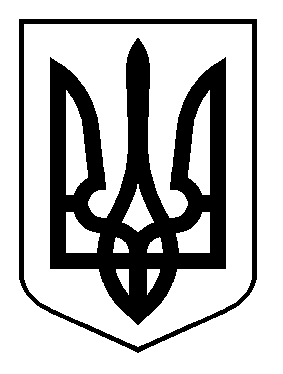 НАРОДНИЙ ДЕПУТАТ УКРАЇНИ«     »                         2020 рокуНародні депутати УкраїниСольський М.Т.Арахамія Д.Г.Тарасов О.С.Бунін С.В.Богданець А.В.Кириченко М.О.Литвиненко С.А.Гузенко М.В.Халімон П.В.Нагаєвський А.С.Воронько О.Є.Торохтій Б.Г.Рєпіна Е.А.Кулініч О.І.Горват Р.І.Гайду О.В.Чорноморов А.О.Чернявський С.М.Тимофійчук В.Я.Нікітіна М.В.Заблоцький М.Б.Марусяк О.Р.Ляшенко А.О.Устенко О.О.Кривошеєв І.С.Холодов А.І.Колісник А.С.Кучер М.І.Андрійович З.М.Грищенко Т.М.Богуцька Є.П.Мотовиловець А.В.Сова О.Г.Горобець О.С.Петруняк Є.В.Ковальчук О.В.